15.10.2019 г. В МКОУ «Мостовская СОШ» состоялся школьный этап Всероссийского фестиваля «Весёлые старты».  В мероприятии приняли участия школьники 2-4 класса.Организатор: Учитель физической культуры Новожилов Ю.Н. 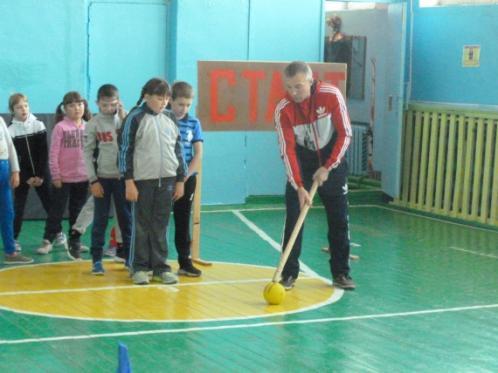 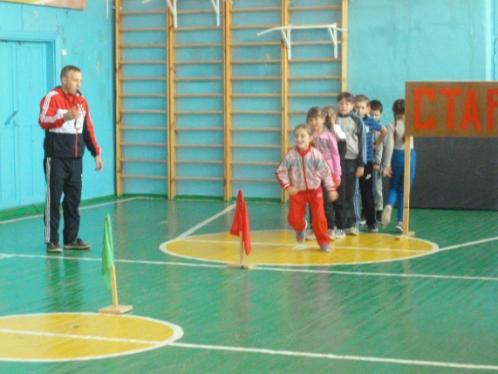 